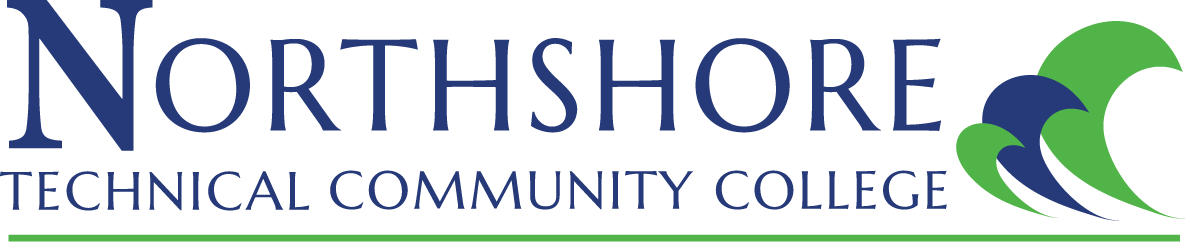 MASTER SYLLABUSCOURSE:  3 CDYC 1110 Introduction to Care and Development of Young ChildrenCRN: CREDIT HOURS (Lecture/Lab/Total): 3/0/3CONTACT HOURS (Lecture/Lab/Total): 45/0/45INSTRUCTOR INFORMATION:	Name: Enter	Email:	Enter	Phone:	Enter	Office: Enter	Office Hours:	Enter	Class Location: EnterCOURSE DESCRIPTION: An introduction to Care and Development of Young Children as a part of total education to include the study of CLASS domains Emotional Support, Emotional and Behavioral Support, and Responsive Caregiving; FamiliesThis course serves as the third step of the CDA credential process.  Successful completion of the course will meet the following requirements necessary to apply for a CDA Credential:45 clock hours of instruction distributed among the following subject areas:Subject area 3 (Supporting children’s social emotional development) 25 hoursSubject area 4 (Building productive relationships with families) 10 hoursSubject area 7 (Observing and recording children’s behavior) 5 hoursSubject area 8 (Understanding principles of child development) 5 hoursLEARNING OUTCOMES: Upon completion of this course, the student will be able to:Identify strategies that support children’s social emotional development through positive relationships and supportive interactions. Identify strategies teachers use to demonstrate sensitivity to each child’s emotional and academic needs.Discuss Regard for Student and Child Perspectives. Discuss Behavior Management and Behavior Guidance in the early childhood classroom.  Discuss CDA Competency Standard III To support social emotional development and provide positive guidance.Discuss CDA Competency Standard IV To establish positive and productive relationships with families.Identify children’s books that are age, individually, and culturally appropriate for children birth to five years of age that promote diversity in families, cultures, gender identity.  Discuss principles of child learning and development and that support typical and atypical development for children from birth to 5 years of age, identifying activities that promote self concept, emotional Skills, regulation and social skills for children that are age, individual and culturally appropriate that engage children’s curiosity, while strengthening and deepening understanding and learning.  Identify, understand and describe strategies to engage families in actively supporting their child’s learning and developmentDiscuss appropriate TS GOLD protocol to observe, document and assess children’s learning and development in the areas of Social Emotional, and Language Acquisition.ASSESSMENT MEASURES:  Assessment of all learning outcomes will be measured using the following methods: Written Assignments  Tests and Exams  Attendance  Participation in Applied PracticesREQUIRED TEXTBOOKS:   Council for Professional Recognition The Child Development Associate ® National Credentialing Program and CDA ® Competency Standards Preschool Edition or Infant Toddler Edition.SUPPLIES AND EQUIPMENT: NoneATTENDANCE POLICY:  Class attendance is the responsibility of the student.  All students must be officially enrolled in any course that they attend.  It is expected that students attend all classes and be on time.  If an absence occurs, it is the responsibility of the student for making up examinations, obtaining lecture notes, and otherwise compensating for what may have been missed.  Students who stop attending class and do not officially drop, withdraw, or resign from the college may receive a grade of “F” for all coursework missed.  Absences affect performance in this course and do not reflect well on participation.  No student may substitute the attendance of another student.  GRADING REQUIREMENTS: 				GRADING SCALE:  Attendance and Participation = 15%				A = 100-90%Written assignments = 45%					B = 89-80%Tests and exams = 40 %  					C = 79-70%D = 69-60%F = 59% or lessACADEMIC INTEGRITY AND CONDUCT:  Students are expected to maintain the highest standards of academic integrity.  Behavior that violates these standards is not acceptable.  Plagiarism, cheating, and other forms of academic dishonesty are prohibited and are subject to disciplinary actions established in the Student Code of Conduct.  The instructor reserves the right to assign a grade of “F” on any type of assignment or examination based on evidence that the student has violated the Student Code of Conduct.STUDENT BEHAVIOR/CLASSROOM DECORUM:  Students are encouraged to discuss, inquire, and express their thoughts and views during class.  Classroom behavior that interferes with either the instructor’s ability to conduct the class or the ability of students to benefit from the instruction is not acceptable.  Students are required to turn off all cell phones or similar electronic devices (or place them on silent mode) before coming into the classroom.  The instructor reserves the right to assign no credit for work on that day if a student talks or texts on a cell phone or similar electronic device.  The classroom is not a place for children, and students are not to bring their family members into the classroom.  DISABILITY CODE:  If you are a qualified student with a disability seeking accommodations under the Americans with Disabilities Act, you are required to self-identify with the Student Affairs.  No accommodations are granted without documentation authorized from Student Affairs.  WITHDRAWAL POLICY:  The last day to withdraw from a course or resign from the college is _____________.  If you intend to withdraw from the course or resign from the college, you must initiate the action by logging into LoLA.  The instructor will not withdraw you automatically.  PROGRAM DRESS CODEWhile in training, the student should be groomed for acceptance by future employers.  Therefore, tank tops, muscle shirts, low-cut or see-through shirts/blouses, or dresses are not acceptable attire.  Shirts with improper designs or slogans or advertising drugs or alcoholic beverages are also unacceptable.  Short-shorts may not be worn.  Personal appearance should be neat and clean.COMMUNICATION POLICY:  My.NorthshoreCollege.Edu is the official student email communication within Northshore Technical Community College.  Therefore, the College has the right to send communications to students via their College email address and the right to expect that those communications will be received and read in a timely fashion.   Every student is assigned a My.NorthshoreCollege.Edu.  Students can redirect their College email address to an outside email provider.  However, the College is not responsible for handling outside email providers, and redirecting their College email address does not absolve a student from their responsibilities associated with communication sent to their official College email address.  COPYRIGHT POLICY:  Unless a student has obtained permission from the copyright holder, it is a violation of Copyright Law to print or photocopy chapters from a textbook that the student did not purchase. If the course requires the use of an electronic textbook, a student must look for a statement that allows for photocopying and/or printing of the eTextbook.